Střední odborná škola podnikatelská, s. r. o., Topolová 584, Most, 434 47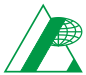 MATURITNÍ TÉMATA Z ČESKÉHO JAZYKA A LITERATURY Seznam četby pro šk. rok 2023/2024Světová a česká literatura do konce 18. století (minimálně 2 tituly)1. Pohádky tisíce a jedné noci (převyprávěl Vladimír Hulpach, 2011)2. Eduard Petiška - Staré řecké báje a pověsti3. Ezop - Bajky (přebásnil Jiří Kolář)4. Ovidius - Proměny (překlad Dana Svobodová)5. William Shakespeare - Romeo a Julie (překlad Martin Hilský)6. William Shakespeare - Hamlet (překlad Martin Hilský)7. William Shakespeare - Zkrocení zlé ženy (překlad Martin Hilský)8. Carlo Goldoni - Sluha dvou pánů (překlad Eva Bezděková)9. Legenda o svaté Kateřině10. Giovanni Boccaccio - Dekameron (překlad Radovan Krátký)11. Denis Diderot – Jeptiška (překlad Věra Smetanová)12. Daniel Defoe - Robinson Crusoe (překlad František Novotný)13. Moliére - Lakomec (překlad Vladimír Mikeš)Světová a česká literatura 19. století (minimálně 2 tituly)14. J. W. Goethe - Utrpení mladého Werthera (překlad E. A. Saudek)15. Jane Austenová - Pýcha a předsudek (překlad Eva Kondrysová)16. Viktor Hugo - Chrám Matky Boží v Paříži (překlad G. Winter, A. Krb)17. A. Dumas st. – Hrabě Monte Christo (překlad Vítězslav Unzeitig)18. E. A. Poe - Jáma a kyvadlo (překlad M. Brožová, A. Kučerová)19. E. A. Poe – Havran (překlad Vítězslav Nezval)20. Emily Brontëová – Na Větrné hůrce (překlad Květa Marysková)21. Charles Baudelaire – Květy zla (překlad Viktor Dyk)22. A. N. Tolstoj – Anna Kareninova (překlad Taťjana Mašková)23. F. M. Dostojevskij – Zločin a trest (překlad Jaroslav Hulák)24. Emile Zola – Zabiják (překlad Luděk Kárl)25. Guy de Maupassant – Kulička (překlad Luděk Kárl)26. Charles Dickens – Oliver Twist (překlad E.a E. Tilschovi)27. Louisa May Alcottová – Malé ženy (překlad Jana Kunová)28. Henrik Ibsen – Nora (překlad František Fröhlich)29. Oscar Wilde – Obraz Doriana Graye (překlad Jiří Zdeněk Novák)30. K. H. Mácha – Máj31. K. J. Erben – Kytice32. Božena Němcová – Babička33. Božena Němcová – Divá Bára34. Karel Havlíček Borovský – Král Lávra35. Jan Neruda – Povídky malostranské36. Jakub Arbes – Svatý Xaverius37. K. J. Šlejhar – Kuře melancholik38. Jaroslav Vrchlický – Noc na Karlštejně39. A. a V. Mrštíkové – Maryša40. K. V. Rais – Kalibův zločin41. Julius Zeyer – Radúz a Mahulena42. N. V. Gogol – Revizor (překlad Zdeněk Mahler)Světová literatura 20. a 21. století (minimálně 2 tituly)43. G. B. Shaw – Pygmalion (překlad Milan Lukeš)44. Romain Rolland – Petr a Lucie (překlad Jaroslav Zaorálek)45. A. de Saint-Exupéry – Malý princ (překlad Richard Podaný)46. E. M. Remarque – Na západní frontě klid (překlad Ivana Parkmanová)47. George Orwell – Farma zvířat (překlad Gabriel Gössel)48. George Orwell – 1984 (překlad Eva Šimečková)49. Ray Bradbury – 451 stupňů Fahrenheita (překlad J. Emmerová, J. Škvorecký)50. Franz Kafka – Proměna (překlad Vladimír Kafka)51. Anne Franková – Deník (překlad M. Drápal, M. Jacobsenová)52. Ken Kesey - Vyhoďme ho z kola ven (překlad Jaroslav Kořán)53. William Styron - Sophiina volba (překlad Radoslav Nenadál)54. William Saroyan - Tracyho tygr (překlad J. Valenta)55. J. D. Salinger - Kdo chytá v žitě (překlad L. a R. Pellarovi)56. Vladimir Nabokov - Lolita (překlad Dominik Pavel)57. G. G. Marquez - O lásce a jiných běsech (překlad Vladimír Medek)58. J. R. R. Tolkien - Hobit (překlad František Vrba)59. Arthur Hailey - Letiště (překlad Mariana Stříbrná)60. Robert Merle - Smrt je mým řemeslem (překlad A. J. Liehm)61. Alberto Moravia - Horalka (překlad J. Pokorný, A. Wildová)62. Christiane F.  - My děti ze stanice ZOO (překlad Zuzana Soukupová)63. Michail Bulgakov - Mistr a Markétka (překlad Alena Morávková)64. F. S. Fitzgerald - Velký Gatsby (překlad Lubomír Dorůžka)65. John Irving - Pravidla moštárny (překlad Miroslav Košťál)66. John Steinbeck - O myších a lidech (překlad Vladimír Vendyš)67. Paolo Coelho – Alchymista (překlad Pavla Lidmilová)68. Mario Puzo – Kmotr (překlad Jan Šulc)69. Agatha Christie – Deset malých černoušků (překlad Jiří Zdeněk Novák)70. John Green - Hvězdy nám nepřály (překlad Veronika Volhejnová)71. John Green – Papírová města (překlad Veronika Volhejnová)72. Dan Brown – Inferno (překlad Otakar Kořínek)73. J. K. Rowlingová – Harry Potter a Kámen mudrců (překlad Vladimír Medek)74. Jack Thorne, J.K. Rowlingová – Harry Potter a prokleté dítě (překlad Petr Eliáš)75. Stephen Chbosky – Ten, kdo stojí v koutě (překlad Vratislav Kadlec)76. Stieg Larsson – Muži, kteří nenávidí ženy (překlad Azita Haidarová)77. H. Murakami – Norské dřevo (překlad Tomáš Jurkovič)78. C. S. Lewis – Letopisy Narnie. Čarodějův synovec (překlad Veronika Volhejnová)79. A. Sapkowski – Zaklínač (překlad Komárek, S., Pilch, J.)80. H. Morrisová – Tatér z Osvětimi (překlad Vladimír Fuksa)81. Alvydas Šlepikas – Jmenuji se Maryte (překlad Věra Kociánová)82. Michael Crichton – Jurský park (překlad Zdeněk Volný)83. Eddie Jaku – Nejšťastnější muž na Zemi (překlad Kristýna Dobiášová)84. Stephen King – Carrie (překlad Ivan Němeček)85. Suzanne Collinsová – Hunger games. Aréna smrti (překlad Zdík Dušek)Česká literatura 20. a 21. století (minimálně 2 tituly)86. Alois Jirásek - Staré pověsti české87. Petr Bezruč - Slezské písně88. Jaroslav Seifert – Maminka89. František Hrubín – Romance pro křídlovku90. Jan Skácel – Hodina mezi psem a vlkem91. Viktor Dyk – Krysař92. Jaroslav Havlíček - Petrolejové lampy93. Karel Poláček - Bylo nás pět94. Karel Čapek - Bílá nemoc95. Karel Čapek - R. U. R.96. Karel Čapek - Matka97. Karel Čapek - Válka s mloky98. Jiří Wolker - Těžká hodina99. Jan Otčenášek - Romeo, Julie a tma100. Ladislav Fuks - Spalovač mrtvol101. Arnošt Lustig - Modlitba pro Kateřinu Horovitzovou102. Ota Pavel - Smrt krásných srnců103. Zdeněk Jirotka - Saturnin104. Radek John - Memento105. Michael Viewegh - Báječná léta pod psa106. Bohumil Hrabal - Ostře sledované vlaky107. Milan Kundera - Žert108. Ivan Olbracht - O smutných očích Hany Karadžičové109. A. Mornštajnová – Hana 110. Patrik Hartl – Nejlepší víkend111. Karin Lednická – Šikmý kostel112. Gábina Pokorná – V hlavě113. Svěrák, Z., Smoljak, L. – Záskok114 Radka Třeštíková – Bábovky115. Evžen Boček - Poslední aristokratkaŽáci vybírají 20 literárních děl, přičemž musí dodržet předepsané zásady:1. v žákovském seznamu musí být alespoň dvakrát poezie a dvakrát drama,2. od jednoho autora lze zvolit maximálně 2 díla.Vypracovala: Mgr. Eva Remutová			         Schválila: Ing. Lucie Machuldová									Ředitelka školyV Mostě dne 29. 08. 2023 